FocusCo Photographer Request Form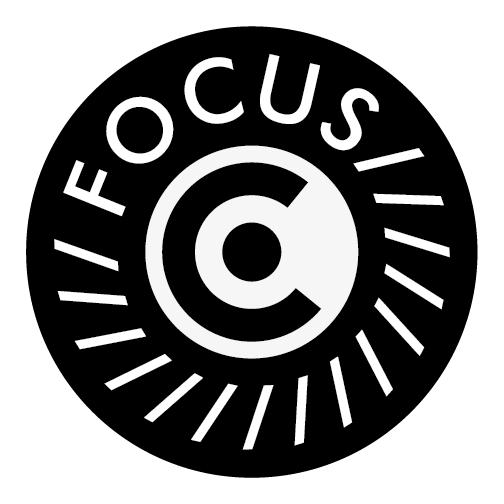 When requesting FocusCo for photographers for an event, please fill this form 10 days in advance of the event, and send it to the FocusCo email (focusco@ucsa.nl). As our photographers work on voluntary basis, we would appreciate for some kind of compensation for the photographers (e.g. free entry, free drinks).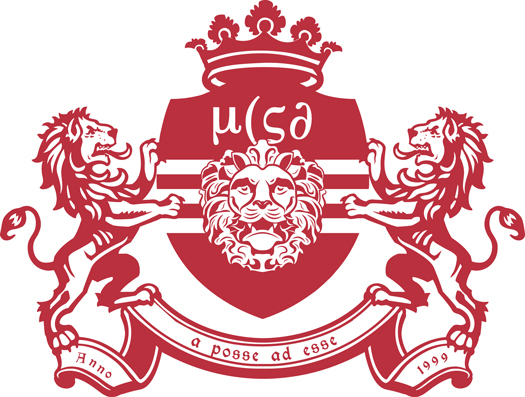 FocusCo Board 2022-2023Chair Alicia DerksenSecretary Lidewij Nijenhuis Public Relations Annemijn Jekel Editor 1 Cemre BirmanEditor 2 Maja AnuszewskaEvents Manager Zsófia LehóczkyCommittee name:Contact person:Contact email:Contact phone number:Event Name:Date:Time:Venue:Compensation: